Порядоки основания перевода и отчисления воспитанников (обучающихся)муниципального бюджетного дошкольногообразовательного учреждения"Ковригинский детский сад"20181.Общие положения 1.1.Настоящий Порядок регламентирует перевод и отчисление воспитанников муниципального бюджетного дошкольного образовательного учреждения «Ковригинский детский сад» (далее – Учреждение). 1.2.Помимо настоящего Порядка перевод и отчисление воспитанников регламентируются Федеральным законом «Об образовании в Российской Федерации», приказом Министерства образования и науки Российской Федерации от 28 декабря 2015 года № 1527 «Об утверждении Порядка и условий осуществления перевода обучающихся из одной организации, осуществляющей образовательную деятельность по образовательным программам дошкольного образования, в другие организации, осуществляющие образовательную деятельность по образовательным программам соответствующих уровня и направленности», другими федеральными нормативными правовыми актами и нормативными правовыми актами Нижегородской области муниципальными правовыми актами Городецкого муниципального района. 2.Перевод воспитанников 2.1.Перевод в другую группу. 2.1.1. Перевод в другую группу осуществляется на основании заявления родителей (законных представителей) несовершеннолетнего воспитанника. В заявлении указываются: фамилия, имя, отчество (при наличии) обучающегося; дата и место рождения; группа, в которую зачислен воспитанник; желаемая группа. 2.1.2. Перевод в другую группу осуществляется при наличии свободных мест в течение всего года в соответствии с приказом заведующего Учреждением. 3.Отчисление обучающихся3.1. Обучающийся может быть отчислен из Учреждения: - в связи с завершением обучения по образовательным программам дошкольного образования; - по инициативе родителей (законных представителей) воспитанника, в том числе в случае перевода воспитанника для продолжения освоения образовательной программы в другую организацию, осуществляющую образовательную деятельность;  - по обстоятельствам, не зависящим от воли обучающегося или родителей (законных представителей) несовершеннолетнего воспитанника и Учреждения, в том числе в случае ликвидации учреждения. 3.2.Отчисление из Учреждения оформляется приказом заведующего Учреждением с внесением соответствующих записей в «Книгу движения обучающихся». 3.3. При отчислении Учреждение выдает заявителю личное дело воспитанника и медицинскую карту воспитанника. 3.4. Права и обязанности воспитанника, предусмотренные законодательством об образовании и локальными нормативными актами Учреждения, прекращаются с даты его отчисления из Учреждения. Принят с учетом мнения Родительского комитета Протокол от 29.08.2018 г №1ПРИНЯТ: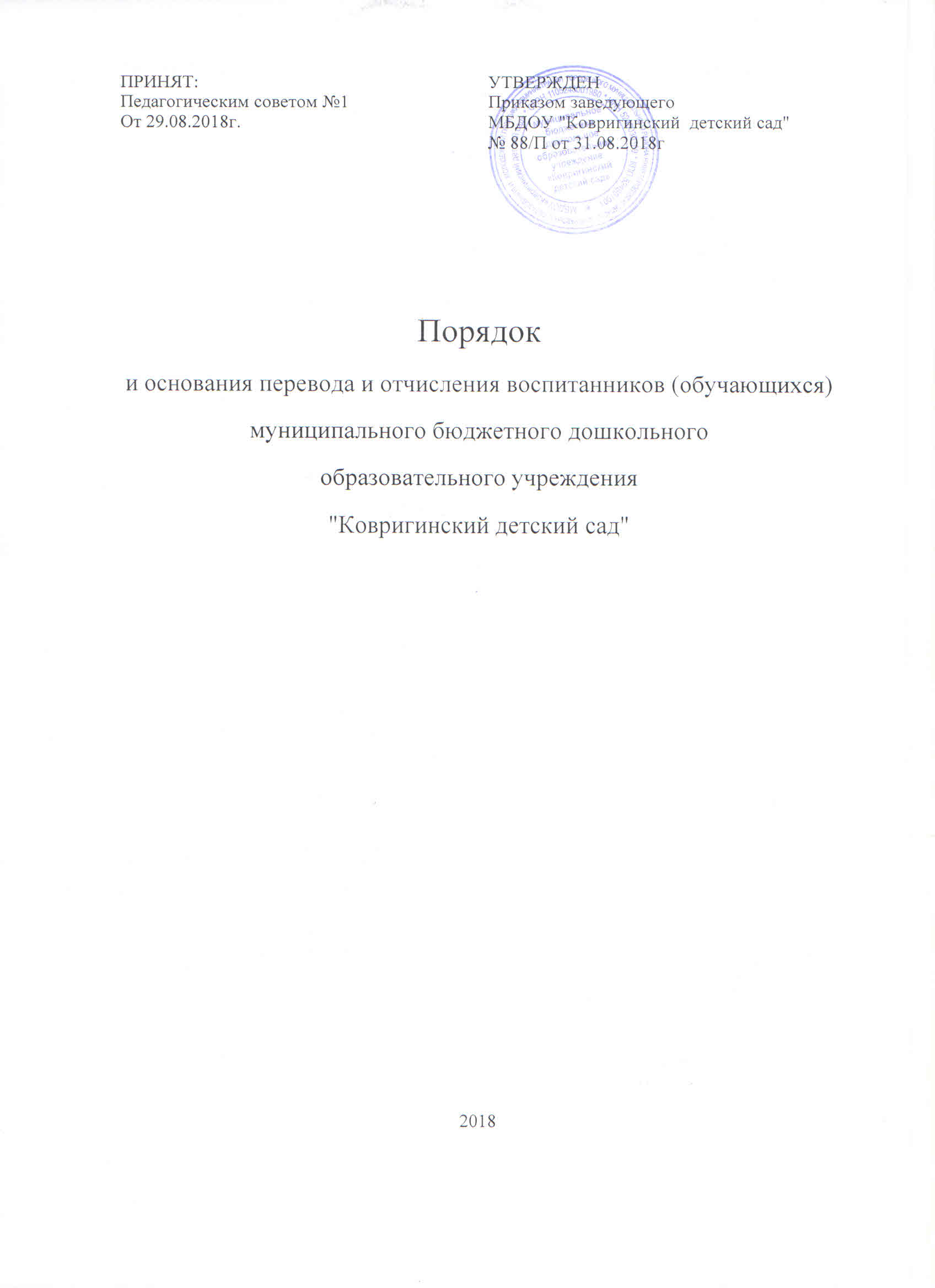 Педагогическим советом №1 от 29.08.2018г.УТВЕРЖДЕН Приказом заведующегоМБДОУ "Ковригинский  детский сад"№ 88/П от 31.08.2018г